Уважаемые коллеги!Во исполнение пункта 11 Плана мероприятий по реализации Концепции содействия развитию добровольчества (волонтерства) в Российской Федерации до 2025 года, утвержденного Заместителем Председателя Правительства Российской Федерации Т.А. Голиковой 20 июня 2019 года №5486п-П44 (далее – Концепция) Ассоциация волонтерских центров направляет методические рекомендации для сопровождения сотрудников образовательных организаций, способствующих повышению уровня компетенций в сфере добровольчества, а также методические пособия по развитию добровольчества в образовательных организациях общего, среднего профессионального и высшего образования и в организациях, осуществляющих отдых и оздоровление детей (далее – Методические материалы).Методические материалы разработаны Ассоциацией волонтерских центров в рамках программы развития волонтерства в образовательных организациях высшего и среднего профессионального образования Российской Федерации «СВОИ», реализующейся в соответствии с Концепцией и федеральным проектом «Социальная активность» национального проекта «Образование». Прошу Вас оказать содействие в распространении Методических материалов среди подведомственных образовательных организаций общего, среднего профессионального и высшего образования с целью повышения уровня компетенций сотрудников образовательных организаций в сфере добровольчества.Контактное лицо: начальник отдела по развитию добровольчества в образовательных организациях Фёдоров Андрей Сергеевич, 8-910-482-77-54, fedorov@avcrf.ru.Приложения:Методическое пособие «Модель школьного добровольческого отряда» на 108 л. в 1 экз.;Методическое пособие «Методические рекомендации по формированию добровольческих (волонтерских) центров на базе образовательных организаций среднего профессионального и высшего образования» на 354 л. в 1 экз.;Методическое пособие «Обучение служением» на 216 л. в 1 экз.;Методическое пособие «Методические рекомендации по организациитематической смены, тематического дня и тематического мероприятия по добровольчеству (волонтерству) в детском оздоровительном лагере при реализации программ отдыха и оздоровления детей и подростков» на 128 л. в 1 экз;Аналитическая записка-аннотация методических материалов на 16 л. в 1 экз.Председатель Совета				     			            А.П. МетелевИсполнитель: Федоров А.С. +7 (910) 482 7754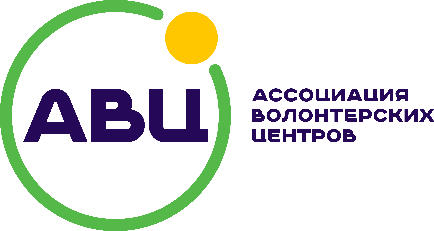 ИНН/ КПП: 7706471501/ 770601001Юр. адрес: 119017 Москва, ул. Большая Ордынка,
д. 40, стр. 3Почт. адрес: 115093 Москва, ул. Павловская, д.6 Тел.: 8 (499) 755-77-34; эл. почта: info@avcrf.ru; сайт: авц.рфИсх.№                                  отНа №                                     отРуководителям органов исполнительной власти субъектов Российской Федерации, осуществляющих государственное управление в сфере образования 